Ces Sesshin de demi-journées sont destinées à toutes personnes aussi bien débutantes que confirmées Une initiation et accompagnement seront donnés en cour et en début de séance« Le Zen est un tout, une attitude de vie dans la bienveillance envers tous les êtres, l’entraînement se fait par Zazen, assis en silence dans la vacuité de l’instant présent, tout en restant attentif à tous les points de votre posture et de votre respiration ; ainsi le corps et l’esprit ne font qu’un, relié à l’Univers tout entier, c’est Shikantaza… »Conseils pratiques :Respecter le silence dans la bienveillance dans tous les espaces du DôjôPorter une tenue souple et ample de couleur sombre de type samuéApporter votre Zafu (coussin)1 carnet pour vos prises de notesArriver impérativement 15 mn avant les heures indiquées, les portes étant fermées pendant la pratiqueEn fin de pratique un temps de questions-réponses (mondo) autour d’un Thé sera partagé 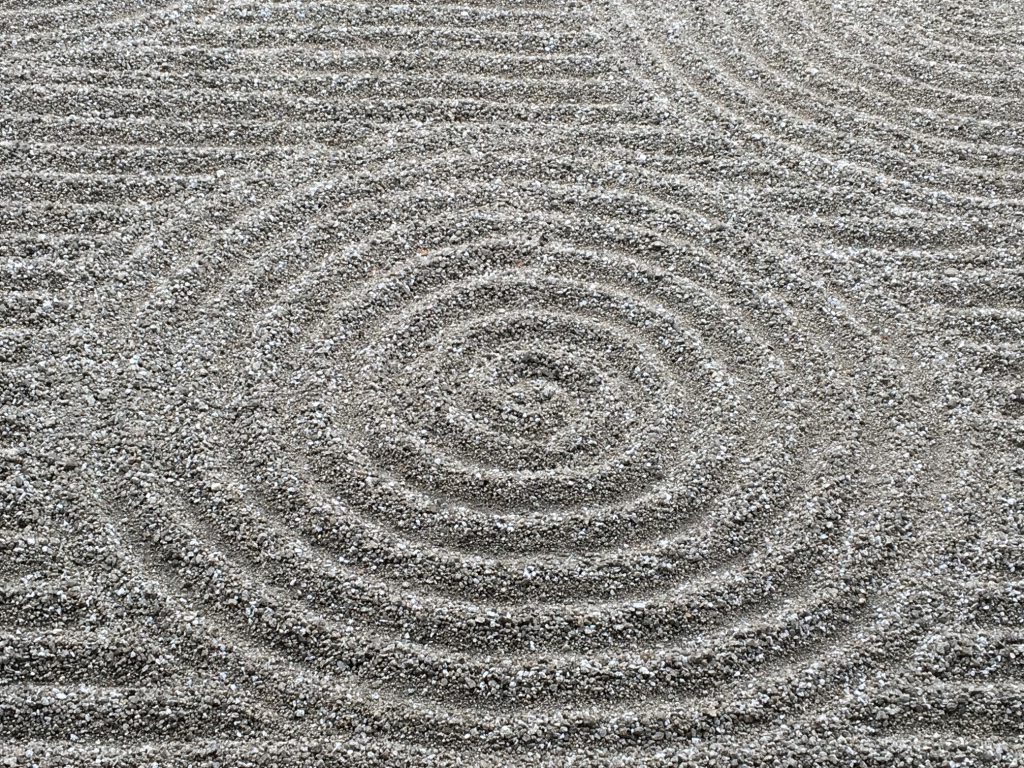 天地人禅 会　パリTenChiJin-Zenkai Paris33 Rue Censier, 75005T. 06 03 61 06 03tcj-zenkai@orange.frwww.TenChiJin-Zen-Kai.frBulletin d’inscriptionSesshin demi-journée de 8h à 13hBulletin d’inscriptionSesshin demi-journée de 8h à 13hBulletin d’inscriptionSesshin demi-journée de 8h à 13hBulletin d’inscriptionSesshin demi-journée de 8h à 13hBulletin d’inscriptionSesshin demi-journée de 8h à 13hBulletin d’inscriptionSesshin demi-journée de 8h à 13h16 Novembre8 Février25 Avril31 DécembreDe 20h à 24hPrix unitaire  20 €non adhérent 25 €TotalNom Prénom :Adresse :Tel :MailSite :Votre règlement confirme votre inscription. En cas d’annulation de notre part vous serez intégralement rembourséNom Prénom :Adresse :Tel :MailSite :Votre règlement confirme votre inscription. En cas d’annulation de notre part vous serez intégralement rembourséNom Prénom :Adresse :Tel :MailSite :Votre règlement confirme votre inscription. En cas d’annulation de notre part vous serez intégralement rembourséNom Prénom :Adresse :Tel :MailSite :Votre règlement confirme votre inscription. En cas d’annulation de notre part vous serez intégralement rembourséNom Prénom :Adresse :Tel :MailSite :Votre règlement confirme votre inscription. En cas d’annulation de notre part vous serez intégralement rembourséNom Prénom :Adresse :Tel :MailSite :Votre règlement confirme votre inscription. En cas d’annulation de notre part vous serez intégralement remboursé